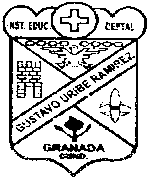 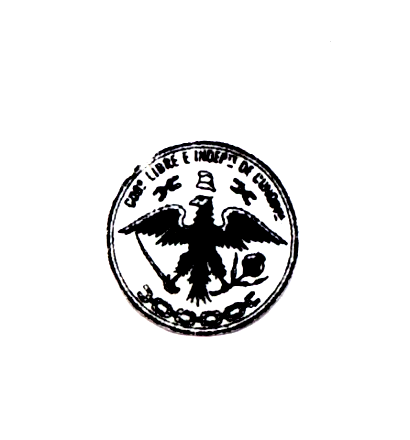 INSTITUCION EDUCATIVA DEPTAL GUSTAVO URIBE RAMIREZGRANADA CUNDINAMARCA   AÑO   2022DIRECT AND REPORTED SPEECH 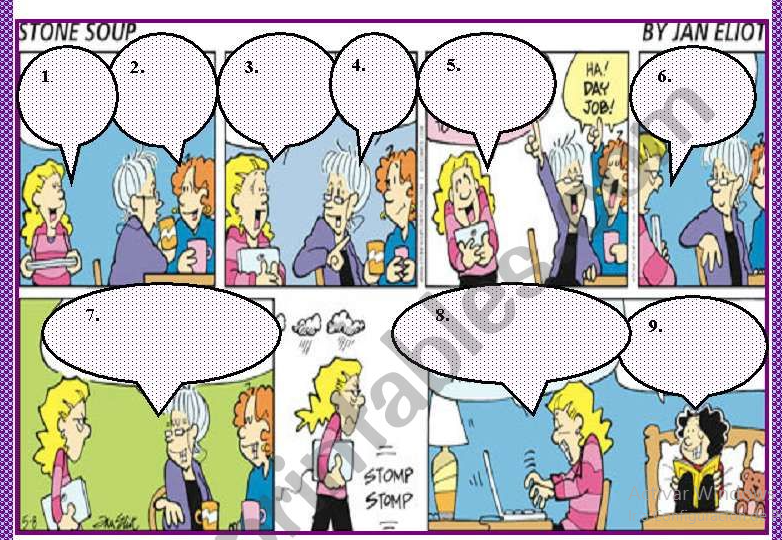 Exercice 2.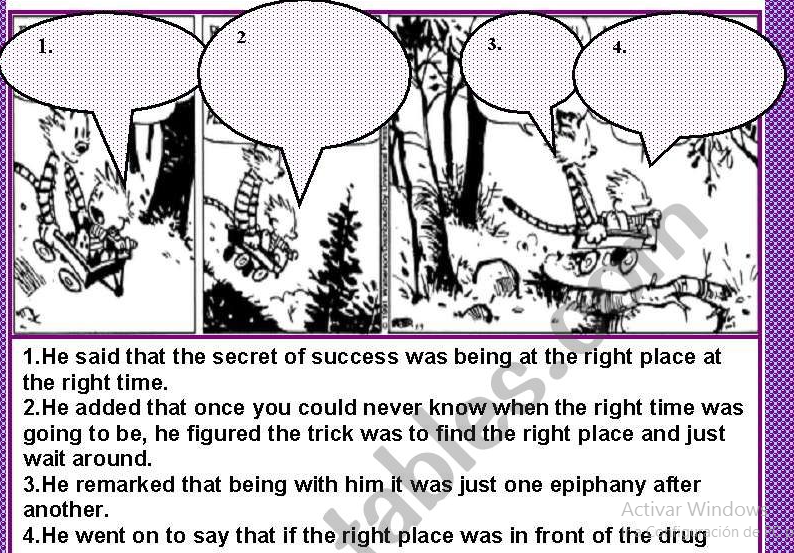 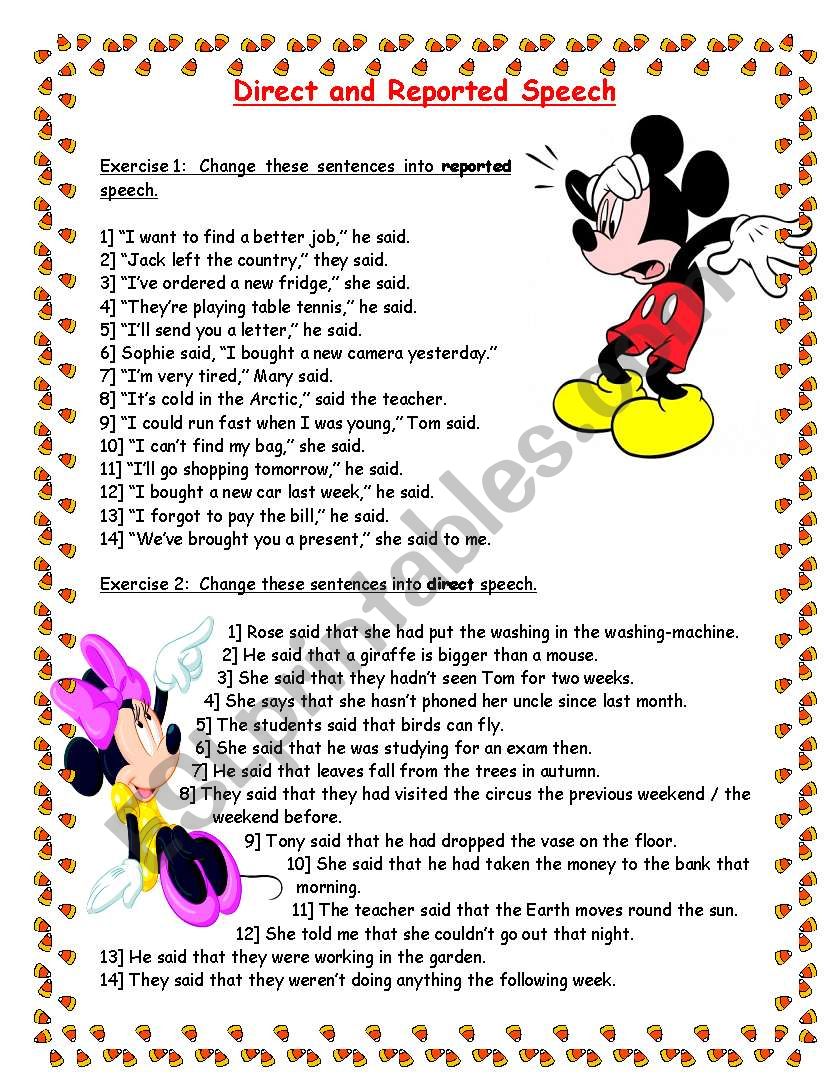 the active to the passive voice 3.2 Actividades de contextualización e identificación de conocimientos necesarios para   el aprendizaje.Now have your students change these sentences from the active to the passive omitting the original subject.A.Christopher Columbus discovered America in 1492.B.My mom baked a cake for my birthday.C,Our mail carrier brought the mail to the front door.D.The librarian always recommends great books.E.Janie plays cards with a full deck.1_______________________________________2_________________________________________3_____________________________________4______________________________________5_________________________________________3. did the two football fans steal the car?A. No, they didn’tB. Yes, they didC. Not mentioned4.Who was the car taken by?A. By the wife of the owner of the caRB. By the owner of the carC. By the owner of the car5. Did the suspects accept the 5000 dollars?
A. No, they didn’t.B. Not mentionedC. Yes, they didVocabularyBy any chance:expresión que significa de casualidad o por causalidadRecipe: recetaMiracle: milagroReputed: renombrado o renombradaCarl: What’s the name of the song you’re listening to?
Ximena: It’s called The End
Carl: By any chance, do you know who composed it?
Ximena: Well, it (1) ________ composed by my uncle.
Carl: Really? I didn’t know that. He is very talented.
Ximena: Actually, my family is quite talented.
Carl: Yeah? Why do you say that?
Ximena: Well, the famous recipe Muffin Paella was (2) ________ by my grandfather.
Carl: I love Muffin Paella.
Ximena: All the books in the saga called Realistic Miracles (3) ________ by my father.
Carl: I thought that saga (4) ________ written by Charles Dickens
Ximena: No, it wasn’t.
Carl: What about you Ximena? Have you created or written something?
Ximena: No, I’d like to direct a movie but I don’t think I am as talented as the rest of my family.
Carl: I am sure you’ll become a reputed movie director and several movies (5) ________ you.1. A. was  B. were   C. did2. A.  invent   B. invnted. C. inventing3. A.was written B.were written C. did written4. A.been B.had was C.had been5. A.will be directed by   B.is being directed for   C. is going be directed withSeleccione la respuesta correcta. 1. the chef cooks food every day.A.Food was cooked every day by the chefB. Food  is cooked every day by the chefC.Food were cooked every day by the chef2. The dog ate my dinnerA.My dinner were eaten by the dogB.My dinner is eaten by the dogC.My dinner was  eaten by the dogOBJECT PRONOUNS WITH THE PASSIVE3. She sent an email. 
An email was sent  by…………………..4. We solved the problem.
The problem was solved……………………5. I closed the door.
The door was closed ... .……………….6. He caught the thief. 
The thief was caught ... …………………….RUBRICA DE EVALUACION: Relative Clauses - FormationComplete the sentences using relative clauses. Use who and which.A Scot is a person (live in Scotland)  …………………………………………….Nessie is a monster (live in Loch Ness)…………………………………….A fridge is a thing (keep food cool) …………………………………………A DJ is someone (play music in a disco)…………………………………………….A bee is an insect (make honey)…………………………………………………….A lemon is a fruit (be yellow and sour)……………………………………………A watch is a thing (tell the time)………………………………………………………A ferry is a ship (carry people across the water)……………………………………                        A shop assistant is someone (work in a shop) …………………………………….. A key is a thing (can open and lock doors  ………………………………………..Relative Pronouns (who / which / whose)Choose the correct relative pronoun (who, which, whose).This is the bank  was robbed yesterday.A boy  sister is in my class was in the bank at that time.The man  robbed the bank had two pistols.He wore a mask  made him look like Mickey Mouse.He came with a friend  waited outside in the car.The woman  gave him the money was young.The bag  contained the money was yellow.The people  were in the bank were very frightened.A man  mobile was ringing did not know what to do.A woman  daughter was crying tried to calm her.The car  the bank robbers escaped in was orange.The robber  mask was obviously too big didn't drive.The man  drove the car was nervous.He didn't wait at the traffic lights  were red.A police officer  car was parked at the next corner stopped and arrested them.READING COMPREHENSION 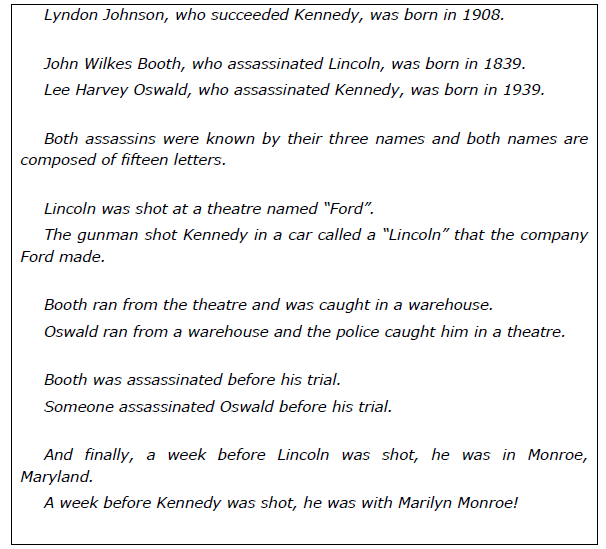 How good is your memory? Answer the following questions without lookingback at the previous text.1. On which day of the week were both presidents killed?.2. Who killed Kennedy?.3. What was the name of the presidents that succeeded both Kennedy and Lincoln?.4. Where was Lincoln a week before his death?.5. Who was born in 1908?.6. When was Kennedy elected?.7. Where was Lincoln shot?.8. What issue were both presidents involved with?.Grammar practice. Rewrite the following text using the passive voice wherepossible. Remove all references to the agent.  Examples: I poured the mixture into the test tube.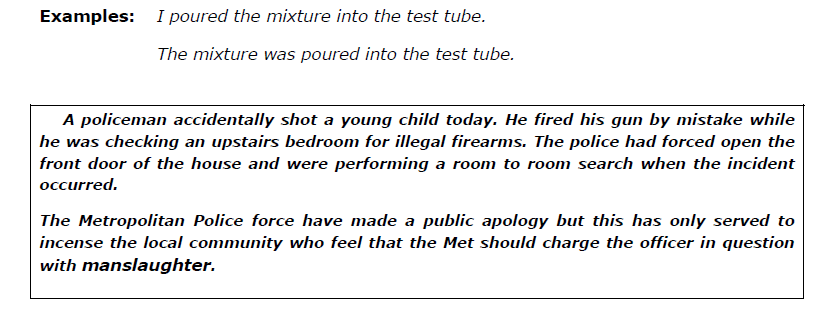 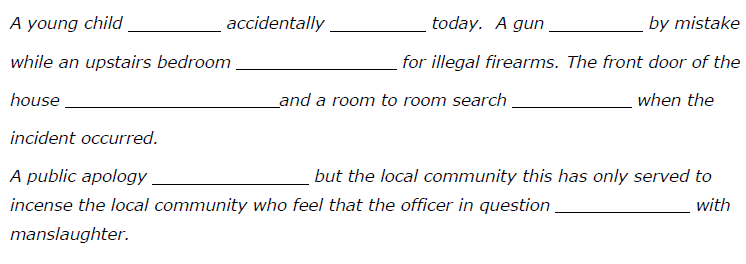 Actividades de evaluación Sustentación oral 40% y escrita 60% riterio4. RECURSOS PARA EL APRENDIZAJE5   GLOSARIO DE TÉRMINOS
Consultar en el diccionario las palabras desconocidas y escríbelos en tu cuaderno 

6.  BIBLIOGRAFÍA; cuaderno de apuntes, libro guíaRUBRICA DE EVALUACION: NIVELACION INGLES 2022NIVELACION INGLES 2022DOCENTE: IRENE AMAYA DOMINGUEZAREA, ASIGNATURA Y/0 DIMENSIÓN: INGLESGRADO:  ONCE     FECHA ELABORACION Y ENTREGA AL ESTUDIANTEOCTUBRE 2022COMPETENCIA(S) NO ALCANZADA(S)DESCRIPCION DE ACTIVIDADES A DESARROLLLAR Solicita y proporciona información sobre experiencias y planes de manera clara y breve Reconoce información específica en textos breves orales y escritos sobre temas de interés general.Identifica el propósito de textos orales y escritos de mediana longitud relacionados con temas de interés general y de su entorno académico y la comparte con otros textos sugeridos Emplea  tiempos verbales simples y compuestos  para escribir, leer y narrar  experiencias personales o historias conocidadFunción de la lengua. -vocabulario y gramática:  en la actividad encontrará, una caja de vocabulario que le servirá para resolverlas, es necesario   que revise sus apuntes y haga uso del diccionario.-textos discontinuos: debe observar y analizar de forma detallada las imágenes, leer y comprender las instrucciones y luego responder a preguntas, o unir, describir, etc. Comprensión lectora:  primero debe leer el texto en inglés, hacer un reconocimiento global de la lectura, es decir, comprender el tema el vocabulario, el tiempo verbal etc., enseguida soluciona las actividades propuestas. En caso de tener dificultades haga uso diccionarioApropiación de la lengua, aprendizaje y dominio de la lengua, en contexto.CRITERIOS DE EVALIUACIO1.Solo se recibirán actividades en las fechas asignadasSe deben entregar todas las actividades resueltas. La parte escrita tiene un valor de 50%4. la sustentación  50 %FUENTES BIBLIOGRÁFICAS https://www.colombiaaprende.edu.co/recurso-coleccion/way-go-para-https://www.eltbase.com/mats/Escape-from-the-canyon.pdfANEXOS (Guías – Talleres)ANEXOS (Guías – Talleres)FECHA DE ENTREGA Octubre 04 FECHA DE ENTREGA DE EVIDENCIAS OCTUBRE 18 de   2022 sustentación en  a partir de el 19  de octubre ESTUDIANTEVALORACIÓN         DOCENTERevisado Coordinación académica Maria Lucy GutierrezRevisado Coordinación académica Maria Lucy GutierrezVery well  5.0Quite well  4.0With difficulty  3.0- 1.0VOCABUARYI can identify vocabulary  GRAMMARI can use Wh questions I can use the  verbs passive or passive READINGI  understand   texts of diferents topics writingI can  write about diferents topics Listening  I can identifity information in short conversations voice active and passiveVery well  5.0Quite well  4.0With difficulty  3.0- 1.0VOCABUARYI can identify vocabulary  GRAMMARI can use Wh questions I can use the  verbs passive or passive READINGI  understand   texts of diferents topics writingI can  write about diferents topics Listening  I can identifity information in short conversations voice active and passive